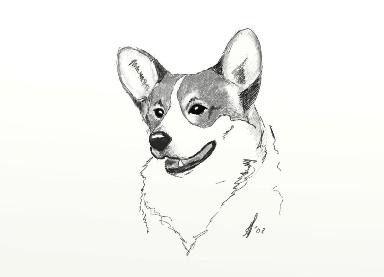 VII-OJI SPECIALIZUOTA VALŲ KORGIŲ PARODA( 7th WELSH CORGI SPECIALITY SHOW )TEISĖJAJUDGEMARINA VOLKOVARUSIJA / RUSSIA2015 07 11 "IBIS STYLES VILNIUS"Minsko pl.14, VilniusPARODOS PROGRAMADalyvių registracija					10:30Ekspertizė ringe	  		 		11:00 – 13:30Pramoginė programa				14:00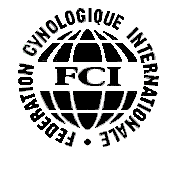 Nr.VeislėDalyvių Nr.Laikas1Valųkorgiai kardiganai (Welsh Corgi Cardigan)1 - 511:002Valųkorgiai pembrukai (Welsh Corgi Pembroke)6 - 4711:15